Nr. reg.: 13063/12.05.2020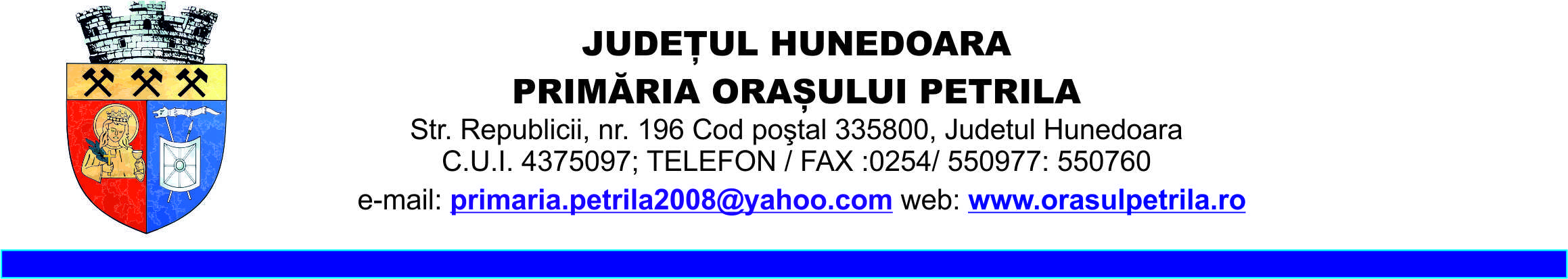 ANUNTPRIMARIA ORASULUI PETRILAORGANIZEAZA LICITATIE PUBLICA IN DATA DE 10.06.2020, ORA 11001. Informaţii generale privind concedentul, în special denumirea, codul fiscal, adresa, numărul de telefon, telefax şi/sau adresa de e-mail a persoanei de contact: Consiliul Local al Orasului Petrila – Biroul Patrimoniul Domeniului Public si Cadastru-  cu sediul in orasul Petrila, str. Republicii nr.196, judetul Hunedoara, tel./fax. 0254/550760, cod fiscal 4375097, e-mail:primaria.petrila2008@yahoo.com, Persoana de contact                                 insp. Maghier Neluta.2. Informaţii generale privind obiectul vanzarii, în special descrierea şi identificarea bunului care urmează să fie vandut:Obiectul licitației publice îl constituie vânzarea a trei parcele de teren, identificate  astfel: - 1 parcela de teren idenficata in  CF nr. 61493 Petrila, str. Bicaz, FN, in suprafata de 31 mp., proprietate privata a orasului Petrila;- 1 parcela de teren idenficata in  CF nr. 64442 Petrila, str. 8 Martie, FN,  in suprafata de 22 mp., proprietate privata a orasului Petrila;- 1 parcela de teren idenficata in  CF nr. 61845 Petrila, str. Jiet, FN, in suprafata de 481 mp., proprietate privata a orasului Petrila;3. Informaţii privind documentaţia de atribuire: Documentația de atribuire conține informații privind modalitatea de completare a ofertelor și criteriilor de atribuire a contractelor de vanzare.3.1. Modalitatea sau modalităţile prin care persoanele interesate pot intra în posesia unui exemplar al documentaţiei de atribuire: Persoanele interesate vor putea intra în posesia documentației de atribuire a contractului de vanzare-cumparare în rate, după achitarea contravalorii acesteia, direct la sediul primariei.3.2. Denumirea şi adresa serviciului/compartimentului din cadrul concedentului, de la care se poate obţine un exemplar din documentaţia de atribuire: Primăria orașului Petrila, str. Republicii, nr. 196, Biroul Patrimoniul Domeniului Public si Cadastru.3.3. Costul şi condiţiile de plată pentru obţinerea acestui exemplar, unde este cazul, potrivit prevederilor Ordonanţei de urgenţă a Guvernului nr. 54/2006: Valoarea documentației este 10 lei, se va achita la caseria unității sau prin OP în contul RO47TREZ36821390201XXXXX deschis la Trezoreria Petroșani.3.4. Data limită pentru solicitarea clarificărilor: 09.06.2020, ora 1300.4. Informaţii privind ofertele: oferta se va depune într-un plic sigilat care va cuprinde documentele de eligibilitate și un plic interior care va conține formularul de ofertă.4.1. Data limită de depunere a ofertelor: 10.06.2020, ora 09004.2. Adresa la care trebuie depuse ofertele: Primăria  Orasului Petrila, str. Republicii nr.196, județul Hunedoara.4.3. Numărul de exemplare în care trebuie depusă fiecare ofertă: 1 exemplar.5. Data şi locul la care se va desfăşura şedinţa publică de deschidere a ofertelor: 10.06.2020 ora 1100,   Primăria Orasului Petrila, str. Republicii nr.196, jud. Hunedoara, Biroul Patrimoniul Domeniului Public si Cadastru, camera 13.6. Denumirea, adresa, numărul de telefon, telefax şi/sau adresa de e-mail a instanţei competente în soluţionarea litigiilor apărute şi termenele pentru sesizarea instanţei: Tribunalul Deva , B-dul 1 Decembrie  nr.35, județul Hunedoara, cod poștal 330005, telefon 0254/234755 sau 0254/211574, fax 0254/216333, e-mail: iniciu@just.ro. Termenele pentru sesizarea instanței sunt menționate în documentația de atribuire.7. Data transmiterii anunţului de licitaţie către instituţiile abilitate, în vederea publicării 12.05.2020.PRIMARJURCA VASILE